Quiche Lorraine (24kitchen)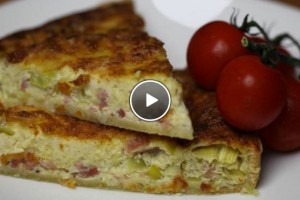 Deeg:300 g bloem 2 eieren 150 g boter 1 mespuntje zout Vulling:250 g spekblokjes 2 jonge preien 4 eieren 200 ml crème fraîche 120 g geraspte kaas zout versgemalen peper Extra nodig:quichevorm boter om in te vetten bloem om te bestuiven Deeg:Kneed van de bloem, ei, boter en zout een soepel deeg.Laat het deeg circa 30 minuten rusten. Vet de quichevorm in met boter. Rol het deeg op een met bloem bestoven werkbank uit tot een dunne plak en bekleed de vorm ermee. Prik de bodem van het deeg in met een vorkVulling: Verwarm de oven voor op 190 ºC. Verhit olie in een pan en bak de spekjes uit. Snijd de preien in stukjes en voeg de prei toe aan de spekjes en breng op smaak met peper. Bak mee tot de prei geslonken is. Meng de eieren met de crème fraîche en een derde van de kaas. Schep de preivulling op het deeg en schenk het ei- crème fraîchemengsel erover.Bestrooi de quiche met kaas en bak de quiche in de oven in circa 25 minuten goudbruin en gaar.